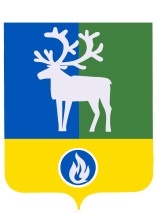 БЕЛОЯРСКИЙ РАЙОНХАНТЫ-МАНСИЙСКИЙ АВТОНОМНЫЙ ОКРУГ – ЮГРАпроектАДМИНИСТРАЦИЯ БЕЛОЯРСКОГО РАЙОНАПОСТАНОВЛЕНИЕот _________ 2021 года							                        № ____О внесении изменений в приложение к постановлению администрацииБелоярского района от 30 октября 2018 года № 1032П о с т а н о в л я ю:1. Внести в приложение «Муниципальная программа Белоярского района «Охрана окружающей среды на 2019 – 2024 годы» к постановлению администрации Белоярского района от 30 октября 2018 года № 1032 «Об утверждении муниципальной программы Белоярского района «Охрана окружающей среды на 2019 – 2024 годы» (далее – муниципальная программа) следующие изменения:1) позицию «Финансовое обеспечение муниципальной программы» паспорта муниципальной программы изложить в следующей редакции:2) таблицу 5 «Перечень основных мероприятий муниципальной программы, объемы и источники их финансирования» муниципальной программы изложить в редакции согласно приложению к настоящему постановлению.2. Опубликовать настоящее постановление в газете «Белоярские вести. Официальный выпуск».3. Настоящее постановление вступает в силу после его официального опубликования.4. Контроль за выполнением постановления возложить на первого заместителя главы Белоярского района Ойнеца А.В., заместителя главы Белоярского района            Ващука В.А.Глава Белоярского района                                                                                     С.П.МаненковПРИЛОЖЕНИЕк постановлению администрацииБелоярского районаот                      2021 года №     И З М Е Н Е Н И Я,вносимые в таблицу 5 муниципальной программы Белоярского района«Охрана окружающей среды на 2019 – 2024 годы»«Таблица 5Перечень основных мероприятий муниципальной программы, объемы и источники их финансирования».________________«Финансовое обеспечение муниципальной программыобщий объем финансирования муниципальной программы на 2019-2024 годы составляет 76 228,2 тыс. рублей, в том числе: 1) за счет средств бюджета Белоярского района –           64 186,7 тыс. рублей, в том числе:2019 год – 15 603,5 тыс. рублей;2020 год – 9 487,7 тыс. рублей;2021 год – 18 611,2 тыс. рублей;2022 год – 5 501,2 тыс. рублей;2023 год – 13 514,8 тыс. рублей;2024 год – 1 468,3 тыс. рублей;2) за счет средств бюджета Белоярского района, сформированного за счет средств бюджета Ханты-Мансийского автономного округа – Югры (далее - бюджет автономного округа) – 12 041,5 тыс. рублей, в том числе:2019 год – 10 951,8 тыс. рублей;2020 год – 650,0 тыс. рублей;2021 год – 110,0 тыс. рублей;2022 год – 110,0 тыс. рублей;2023 год – 110,0 тыс. рублей;2024 год – 109,7 тыс. рублей»;Номер основ-ного мероп-риятияНаименование основных мероприятий муниципальной программы (их связь с целевыми показателями муниципальной программы)Ответственный исполнитель, соисполнитель муниципальной программыИсточники финансированияОбъем бюджетных ассигнований на реализацию муниципальной программы (тыс. рублей)Объем бюджетных ассигнований на реализацию муниципальной программы (тыс. рублей)Объем бюджетных ассигнований на реализацию муниципальной программы (тыс. рублей)Объем бюджетных ассигнований на реализацию муниципальной программы (тыс. рублей)Объем бюджетных ассигнований на реализацию муниципальной программы (тыс. рублей)Объем бюджетных ассигнований на реализацию муниципальной программы (тыс. рублей)Объем бюджетных ассигнований на реализацию муниципальной программы (тыс. рублей)Номер основ-ного мероп-риятияНаименование основных мероприятий муниципальной программы (их связь с целевыми показателями муниципальной программы)Ответственный исполнитель, соисполнитель муниципальной программыИсточники финансированияВсегов том числев том числев том числев том числев том числев том числеНомер основ-ного мероп-риятияНаименование основных мероприятий муниципальной программы (их связь с целевыми показателями муниципальной программы)Ответственный исполнитель, соисполнитель муниципальной программыИсточники финансированияВсего2019 г.2020 г.2021 г.2022 г.2023 г.2024 г.12345678910111Развитие системы обращения с твердыми коммунальными отходами в Белоярском районе (1-4)Всего41 850,624 623,47 708,1110,0110,05 110,0109,71Развитие системы обращения с твердыми коммунальными отходами в Белоярском районе (1-4)бюджет автономного округа11 501,510 951,8110,0110,0110,0110,0109,71Развитие системы обращения с твердыми коммунальными отходами в Белоярском районе (1-4)бюджет Белоярского района30 349,113 671,67 598,10,00,05 000,00,01.1Проектирование и строительство Белоярского межпоселенческого полигона твердых коммунальных отходовУКСбюджет Белоярского района5 000,00,00,00,00,05 000,00,01.2Определение схемы размещения мест (площадок) накопления твердых коммунальных отходов, создание и ведение реестра мест (площадок) накопления твердых коммунальных отходовУЖКХбюджет Белоярского района359,0359,00,00,00,00,00,01.3Создание и содержание мест (площадок) накопления твердых коммунальных отходовВсего35 836,124 158,67 598,11 346,31 359,71 373,30,01.3Создание и содержание мест (площадок) накопления твердых коммунальных отходовбюджет автономного округа10 846,010 846,00,00,00,00,00,01.3Создание и содержание мест (площадок) накопления твердых коммунальных отходовбюджет Белоярского района24 990,113 312,67 598,11 346,31 359,71 373,30,01.3.1.Обустройство мест (площадок) накопления твердых коммунальных отходовУКСВсего9 442,58 766,0676,50,00,00,00,01.3.1.Обустройство мест (площадок) накопления твердых коммунальных отходовУКСбюджет автономного округа8 466,08 466,00,00,00,00,00,01.3.1.Обустройство мест (площадок) накопления твердых коммунальных отходовУКСбюджет Белоярского района976,5300,0676,50,00,00,00,01.3.2.Приобретение контейнеров для размещения в местах (площадках) накопления твердых коммунальных отходовКМСбюджет автономного округа2 380,02 380,00,00,00,00,00,01.3.3.Создание площадок временного накопления твердых коммунальных отходовУКСбюджет Белоярского района18 009,012 382,65 626,40,00,00,00,01.3.4.Содержание мест (площадок) накопления твердых коммунальных отходовУЖКХбюджет Белоярского района6 004,6630,01 295,31 346,31 359,71 373,30,01.4Организация деятельности по накоплению (в том числе раздельному накоплению), сбору, транспортированию, обработке, утилизации, обезвреживанию и захоронению твердых коммунальных отходовУПСХРПбюджет автономного округа655,5105,8110,0110,0110,0110,0109,71.5Полигон утилизации твердых бытовых отходов в с.Полноват Белоярского районаУКСбюджет Белоярского района0,00,00,00,00,00,00,01.6Полигон утилизации твердых бытовых отходов в п.Сорум Белоярского районаУКСбюджет Белоярского района0,00,00,00,00,00,00,02Ликвидация объектов накопленного экологического вреда окружающей среде (5)бюджет Белоярского района20 836,60,041,614 795,00,00,00,02.1Рекультивация полигона ТБО в г.БелоярскийУКСбюджет Белоярского района9 895,00,00,09 895,00,00,00,02.2Рекультивация территории санкционированной свалки твердых бытовых отходов с.Казым Белоярского районаУКСбюджет Белоярского района5 941,60,041,62 900,03 000,00,00,02.3Рекультивация территории санкционированной свалки твердых бытовых отходов с.Ванзеват Белоярского районаУКСбюджет Белоярского района5 000,00,00,02 000,03 000,00,00,03Реализация мероприятий межпоселенческого характера по охране окружающей среды (6,7)бюджет Белоярского района6 774,61 496,41 456,51 478,4650,0650,01 043,33.1Ликвидация выявленных мест несанкционированного размещения отходов, санитарное содержание мест общественного пользования и отдыха на водных объектах и очистка береговой полосы водных объектовВсего5 019,31 128,01 200,0743,3743,3743,3743,33.1Ликвидация выявленных мест несанкционированного размещения отходов, санитарное содержание мест общественного пользования и отдыха на водных объектах и очистка береговой полосы водных объектовУПСХРПбюджет Белоярского района1 856,5456,50,0350,0350,0350,0350,03.1Ликвидация выявленных мест несанкционированного размещения отходов, санитарное содержание мест общественного пользования и отдыха на водных объектах и очистка береговой полосы водных объектовУЖКХбюджет Белоярского района3 162,8671,51 200,0898,80,00,0393,33.2Организация использования, охраны, защиты, воспроизводства лесов лесничества «Городские леса городского поселения Белоярский»УПСХРПбюджет Белоярского района1 613,3300,0182,9230,4300,0300,0300,03.3Плата за пользование водным объектом – участок реки Казым (79,65-79,70 км от устья (затон)) – в соответствии с договором водопользования, зарегистрированным в государственном водном реестре 03.08.2015 за № 86.15.02.01.001-Р-ДРБК-С-2015-01655/00ОУиКбюджет Белоярского района28,813,415,40,00,00,00,03.4Ведение регулярного наблюдения за состоянием водного объекта – участок реки Казым (79,65-79,70 км от устья (затон)) – в соответствии с договором водопользования, зарегистрированным в государственном водном реестре 03.08.2015 за № 86.15.02.01.001-Р-ДРБК-С-2015-01655/00УПСХРПбюджет Белоярского района113,255,058,20,00,00,00,04Развитие системы экологического образования, воспитание и формирование экологической культуры (8)Всего3 266,5435,5931,5491,5491,5491,5425,04Развитие системы экологического образования, воспитание и формирование экологической культуры (8)бюджет автономного округа540,00,0540,00,00,00,00,04Развитие системы экологического образования, воспитание и формирование экологической культуры (8)бюджет Белоярского района2 726,5435,5391,5491,5491,5491,5425,04.1Экологическое образование, воспитание и формирование экологической культуры, в том числе в области обращения с твердыми коммунальными отходами, проведение мероприятий, приуроченных к Международной экологической акции «Спасти и сохранить»УПСХРПВсего1 595,2160,5635,2216,5216,5216,5150,04.1Экологическое образование, воспитание и формирование экологической культуры, в том числе в области обращения с твердыми коммунальными отходами, проведение мероприятий, приуроченных к Международной экологической акции «Спасти и сохранить»УПСХРПбюджет автономного округа418,70,0418,70,00,00,00,04.1Экологическое образование, воспитание и формирование экологической культуры, в том числе в области обращения с твердыми коммунальными отходами, проведение мероприятий, приуроченных к Международной экологической акции «Спасти и сохранить»УПСХРПбюджет Белоярского района1 176,5160,5216,5216,5216,5216,5150,04.1Экологическое образование, воспитание и формирование экологической культуры, в том числе в области обращения с твердыми коммунальными отходами, проведение мероприятий, приуроченных к Международной экологической акции «Спасти и сохранить»КОВсего1 021,3150,0271,3150,0150,0150,0150,04.1Экологическое образование, воспитание и формирование экологической культуры, в том числе в области обращения с твердыми коммунальными отходами, проведение мероприятий, приуроченных к Международной экологической акции «Спасти и сохранить»КОбюджет автономного округа121,30,0121,30,00,00,00,04.1Экологическое образование, воспитание и формирование экологической культуры, в том числе в области обращения с твердыми коммунальными отходами, проведение мероприятий, приуроченных к Международной экологической акции «Спасти и сохранить»КОбюджет Белоярского района900,0150,0150,0150,0150,0150,0150,04.1Экологическое образование, воспитание и формирование экологической культуры, в том числе в области обращения с твердыми коммунальными отходами, проведение мероприятий, приуроченных к Международной экологической акции «Спасти и сохранить»ККбюджет Белоярского района650,0125,025,0125,0125,0125,0125,0Итого по муниципальной  программеВсего76 228,226 555,310 137,718 721,25 611,213 624,81 578,0Итого по муниципальной  программебюджет автономного округа12 041,510 951,8650,0110,0110,0110,0109,7Итого по муниципальной  программебюджет Белоярского района64 186,715 603,59 487,718 611,25 501,213 514,81 468,3